                       МУНИЦИПАЛЬНОЕ   БЮДЖЕТНОЕ  ОБЩЕОБРАЗОВАТЕЛЬНОЕ                                                                              УЧРЕЖДЕНИЕ«БРЯНКОВСКАЯ   СРЕДНЯЯ      ШКОЛА №5»ул. Школьная, №42, п. Брянка, Северо-Енисейский район, Красноярского края, 663291
тел. (8-391-14)28-0-60, 8-391-14)28-0-70,E-mail: natali_28346@mail.ruПРИКАЗот 27.03. 2020 г.			  п. Брянка			           №  19/1Об организации образовательного процесса  в образовательной организации  в период карантина    Во исполнение Указа Президента Российской Федерации №239 от 02.04.2020 «О мерах по обеспечению санитарно-эпидемиологического благополучия населения на территории Российской Федерации, в связи распространением новой коронавирусной инфекции (2019-nCoV)», в соответствии с приказом Минпросвещения России №103 от 17.03.2020 «Об утверждении временного порядка сопровождения реализации образовательных программ начального общего, основного общего, среднего общего образования и дополнительных общеобразовательных программ с применением электронного обучения и дистанционных технологий», постановлением Главного государственного санитарного врача Российской Федерации №7 от 18.03.2020 «Об обеспечении режима изоляции в целях предотвращения распространения COVID-19», письмом Минпросвещения России №ГД-39/04 от 19.03.2020 «О направлении методических рекомендаций», письмом Роспотребнадзора №02/3853-2020-27 от 10.03.2020 «О мерах по профилактике новой коронавирусной инфекции (COVID-19)» в целях обеспечения санитарно-эпидемиологического благополучия обучающихся и предупреждения распространения новой коронавирусной инфекции (2019-nCoV),ПРИКАЗЫВАЮ: Перевести учебный процесс обучающихся 1-11 классов на опосредованный (удалённый) период  обучения, в том числе с использованием форм дистанционного и электронного обучения с 6 апреля 2020 года по 30 мая 2020 года по шестидневной рабочей недели и с 6 апреля 2020 года по 29 мая 2020 года по пятидневной рабочей недели (детский сад, 1 класс). Обеспечить взаимодействие всех участников образовательных отношений обучающихся, их родителей (законных представителей), педагогических работников в рамках дистанционного образования.Учителям – предметникам обеспечить прохождение учебного материала в дистанционном режиме для обучающихся с 1 по 11 классы. Информировать  заместителя директора по УВР об освоении школьниками образовательных (учебных) программ в дистанционном режиме.Классным руководителям 1-11 классов:- довести приказ до сведения родителей в срок до 01.04.2020 г.;- координировать и контролировать работу учителей  с учащимися своего класса в дистанционном режиме;- ежедневно вести контроль успеваемости своего класса, 1 раз в неделю (пятница) заполнять ведомость успеваемости своего класса, доводить до сведения каждого родителя (законного представителя) индивидуально; Организовать образовательный процесс для учащихся 1-11 классов по имеющемуся расписанию учебных занятий в формате дистанционного обучения с использованием сети «Интернет», мобильного приложения WatsApp , бесконтактной передачей информации (установки ящиков в холле школы), индивидуальной передачи информации через телефон.Заместителю директора по УВР, Гейман Е.А.:- внести изменения в основные общеобразовательные программы, в её отдельные разделы: в календарный учебный график – сроки окончания учебного года, в рабочие программы – корректировку объёма по учебным предметам; внести изменения в датах и формах  прохождения  учащимися   промежуточной аттестации;- сформировать расписание  занятий на каждый учебный день в соответствии с учебным материалом по каждому учебному предмету, предусматривая сокращение времени проведения урока до 30 минут;- обеспечить  ведение учёта результатов образовательного процесса;- вести ежедневный мониторинг обучающихся с применением дистанционных образовательных технологий, с применением электронного обучения, и тех, кто по болезни временно не участвует в образовательном процессе;- до 30.03.2020 г. провести разъяснительную работу для родителей (законных представителей), учителей, классных руководителей по организации дистанционного обучения;- внести изменения в расписание учебных занятий, вносить и корректировать  учебное расписание при необходимости.Организовать  полноценную реализацию образовательных программ основного и среднего общего образования, в том числе с использованием дистанционных образовательных программ в части предметов, определённых для ГИА для обучающихся 9 и 11 классов. Образовательный процесс в выпускных классах полностью выстроить на индивидуальном подходе к каждому обучающемуся.Деятельность педагогических работников в этот период времени осуществлять согласно педагогической нагрузке, плана работы школы на неделю.Заместителю директора  по АХЧ, Ураткиной С.Н., обеспечить проведение обеззараживания воздуха и поверхностей, выполнение влажной уборки стен, полов, мебели с применением дезинфекционных средств по режиму вирусных инфекций во всех помещениях школы.Рабочей группе разработать положение об организации дистанционного обучения с использованием ЭОР.Разместить настоящий приказ на официальном сайте ОУ.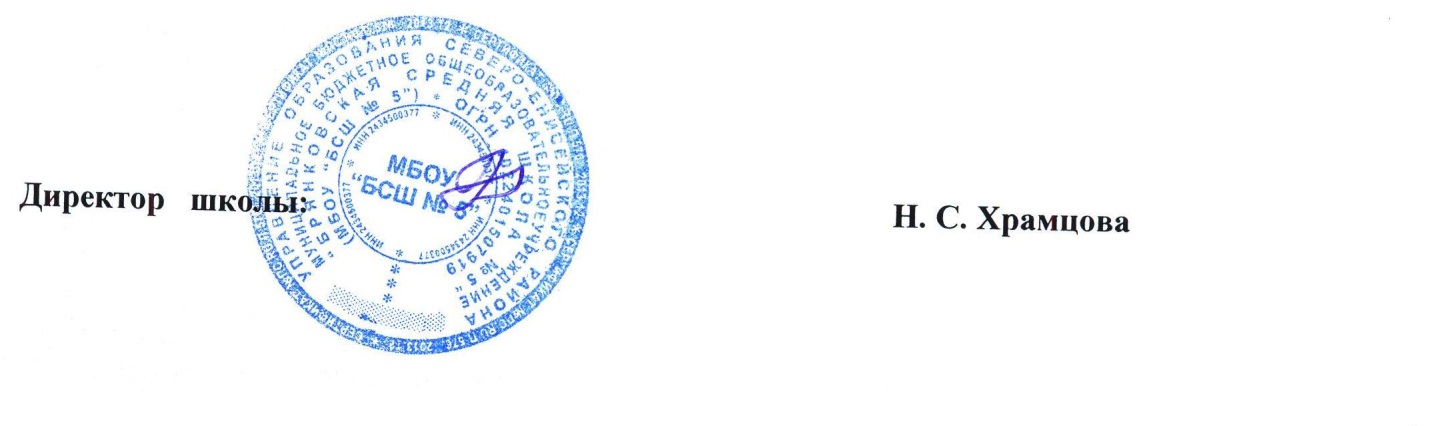 